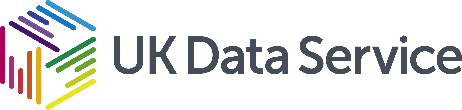 Grant Number: EDO/43287Sponsor: The Nuffield Foundation  Project title: Reading and Vocabulary (RAV): How do reading ability and reading practice influence vocabulary growthThe following files have been archived:Publications: (based on this data, if any)File nameFile description (Short description of content, sample size, format, any linking between different types of data, i.e. survey and interviews/focus groups)Data from the Aston Literacy Project participants collected at the end of primary and beginning of secondary education (between ages 10-13)ALP_RAV_data_Age10_13_unlinked.csvComma delimited version of data file containing data on vocabulary and reading collected between ages 10-13ALP_RAV_data_Age10_13_CodeBookMetadata for the ALP_RAV_data_Age10_13_unlinked data file containing explanation of variable namesChildConsent_25Apr18.docxConsent form for participating children. At the start of the test session (for all data collection time points) the research assistant read aloud the information sheet to the child and asked whether they were willing to take part. They were also explained that they could stop at any time during the test session. ChildInformationSheet_25Apr2018.docxInformation sheet for participating children explaining the procedure and goal of the data collection ChildDebrief_25Apr18.docxDebrief given at the end of the test session explaining the goal of the project and information who to contact if they no longer wished to take partParentInformation25Apr18.docxInformation sheet for parents/carersParentConsent_25Apr18.docxInformed consent form for parents/carersSchoolConsent_25Apr18.docxConsent form for schools indicating they agreed to take part in the study 